Антиплагиат – 70%.Тема курсовой работы: «Индивидуализация в образовании».Остальные требования ниже.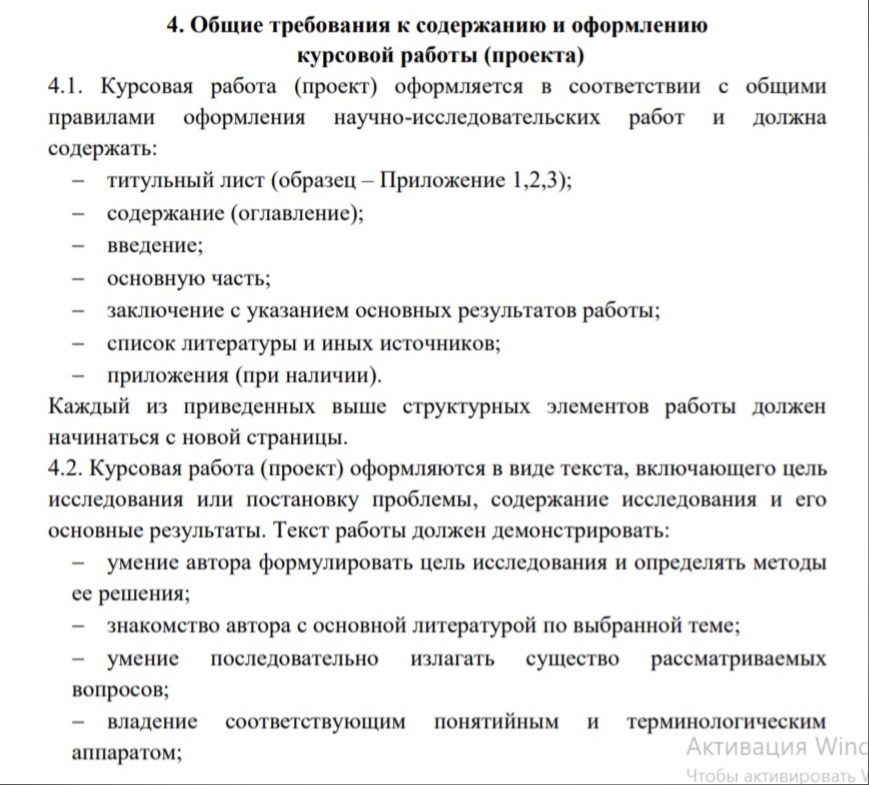 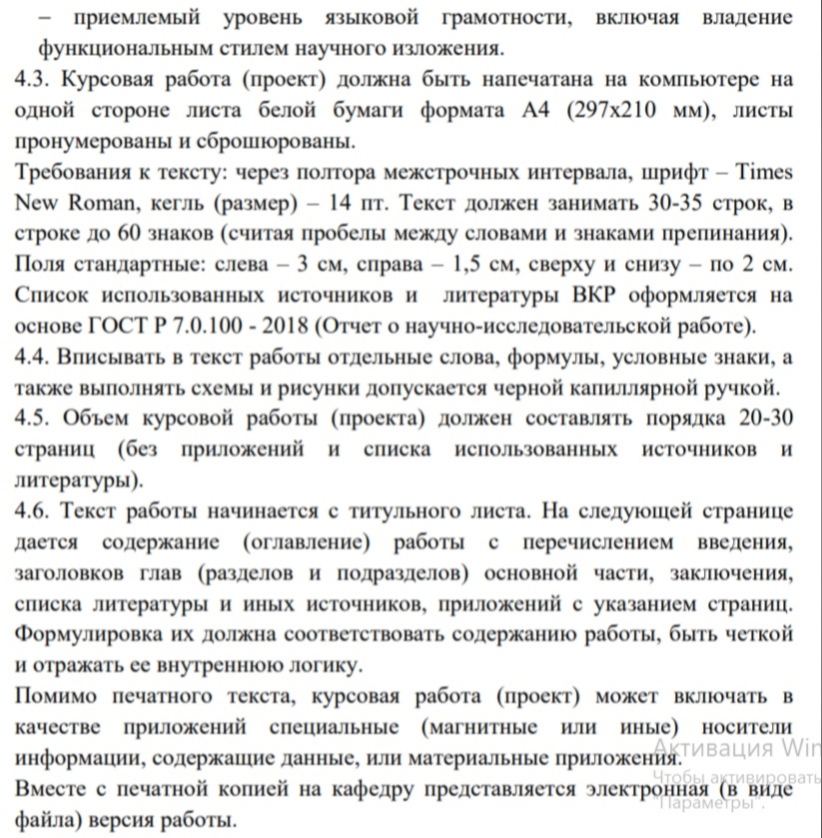 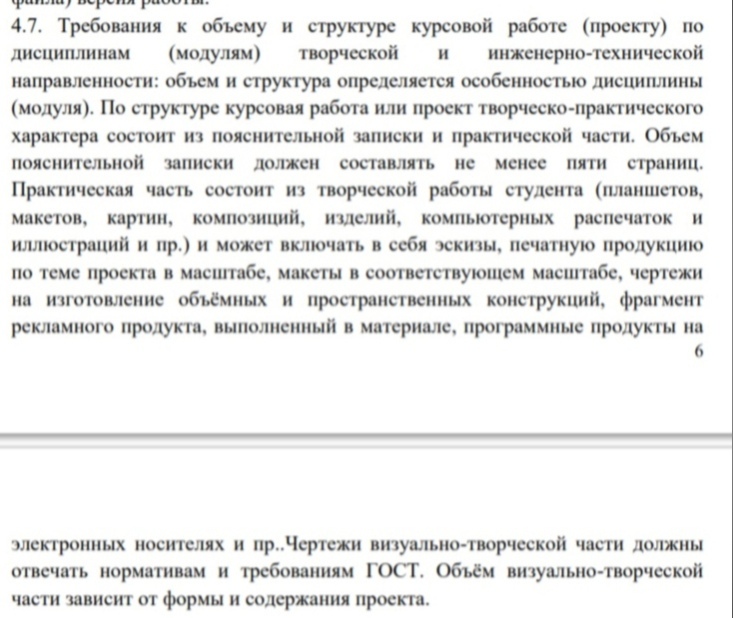 